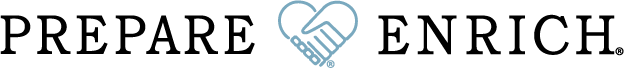 Certification WorkshopTrainer: Tracy Crudup, MS, LPC-MHSPDate: Saturday, Sept 12, 2020   9:00-4:30Location: Van Pelt Counseling Center @ 8570 Cordes Circle Suite 9 Germantown, TN. 38139Registration Form: Seating is limited to 10 participants. Call to reserve your spot! Then complete and return the bottom with payment before August 25, 2020. If payment is not received before Aug. 25, you will lose your reservation. Cost: $235 Includes:PREPARE/ENRICH Facilitator IDCertification of CompletionComplimentary online scoringAll access to training sessions and materials available for review onlineAll materials/workbook to begin assessing your couplesLunch (deli, drinks, snacks) and networkingContact Tracy Crudup at (901) 466-8773_____________________________________________________________________________Detach and include with payment: By check or call directly to pay by credit card ($240 for credit cards).Mail to: Tracy CrudupVan Pelt Counseling Center8570 Cordes Circle Suite 9Germantown, TN. 38139 Name:___________________________________Phone:_________________Address:________________________________________________________ ________________________________________________________________Email contact:_________________________Occupation:________________Choose lunch option: Ham—Turkey-- Roast Beef--VeggieIf unable to attend but have paid, your reservation & payment will be applied to the next workshop.